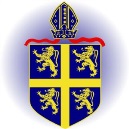 Within all curriculum areas we ensure that all children are able to access the curriculum including those with SEN and be appropriately challenged. Thank you for your continued support,Mrs BrackstoneCurriculum AreaCoverageEnglishThis term, we will be reading the story ‘The Iron Man’ by Ted Hughes.  Your child will be developing their composition of writing, concentrating particularly on how to structure writing to include a variety of sentence structures and choice of language to engage a reader.  We will also be looking at Haiku poems and explanation texts.MathematicsThis term, your child will be concentrating on enhancing their understanding of fractions. Next, we will cover the conversion of time into different units of measure as well as reading, writing and converting digital and analogue time. Then, we will begin deepening understanding of decimals, including dividing and rounding decimals. Finally, we will cover measurement with a focus upon money, with problem solving including estimating and comparing with pounds and pence. ScienceThis term, we will begin by looking at States of Matter. We will be learning about different solids, liquids and gases and investigating their properties. In the second half of this term, we will be learning about we will investigate the link between vibrations and sound. We will also learn about pitch and volume. Religious Education For the first half of this term, our topic is ‘Gospel’, we will be trying to answer the question ‘What kind of world did Jesus want? Our second topic will be ‘Salvation’ and we will be answering ‘Why do Christians call the day Jesus died Good Friday?’. Your child will be able to make links between Bible stories and how Christian’s show their beliefs. ComputingDuring this term your child will be learning about Computer Science and will therefore be enhancing their ability to code using different software in school. Your child will begin their learning on Lightbot, focusing on creating and understanding algorithms, as well as debugging when necessary. Your child will also program a ProBot based on behaviour predictions and sequence loops.GeographyThis term your child will be looking at what our world is made up of and a particular focus on mountains and volcanoes. They will look at the Historical event of Pompeii. We will then move into our local area of North East England and identify places and give directions. We will be looking at the 8 point compass and identifying human and physical landmarks.MusicYour child will receive weekly Music lessons from Apollo Arts. Over the next half term the group will learn the fundamentals of rhythm through bucket drumming. Mastering key rhythmic rudiments such as single stroke rolls, double stroke rolls and paradiddles during the warm up and then learning a rhythmic accompaniment to a popular song which they will perform to the whole school in collective worship.'P.EYour child will continue to have one session a week with Mr Murray and the theme is Dodgeball. Focusing on throwing, defending and attacking skills. They will have look at following rules specific to that game. Their second PE lesson will be Dance. They will work on developing small sequences to music individually and with a partner/group. They will also learn the skills of dancing in canon, unison and on a range of levels.FrenchYour child will receive weekly French lessons from Mr Tinjod. This half term we will be learning to talk about our family members and talking about their family.HomeworkYour child is aware of their own personal targets for their Superhero times table challenge. Some good resources are Topmarks – hit the button and daily 10.Every Monday, your child is set online 10 games on Maths shed focusing on a different multiplication every week, 10 games on spelling shed or sentences in their yellow book and one reading comprehension task set on Reading Eggspress. These should be completed by the following Monday.